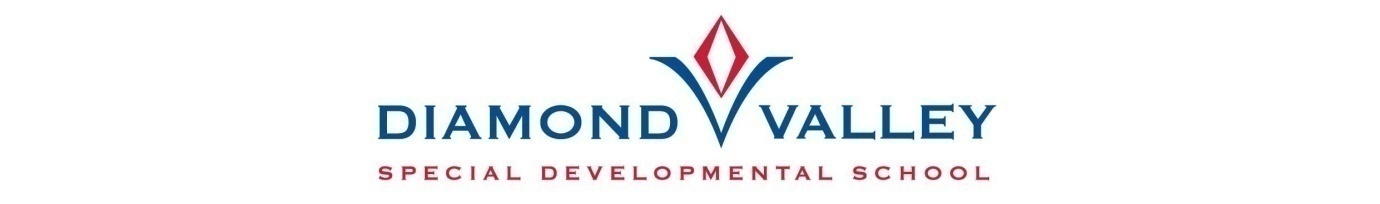 Principal: 		Assistant Principals:Brendan White 		Robyn Mitchell DIAMOND VALLEY SDS - SCHOOL COUNCILMeeting held at Diamond Valley SDS  on Wednesday 28th June, 2016MinutesPresent:  Brendan White, , Hilary Lane, Daniel L, Anthony Rosenthal, Shelley Daisley, Ninette Young, Peter Griffiths, , Angela Buccella, Jo Laver, Robyn Mitchell1.	Welcome –                2.       Apologies:  Cheryl Sullivan, Alex Thomas3.	Minutes of Previous Meetings –   Moved:  Hilary				 Seconded:  Jo Laver4. 	Business Arising from the Minutes5.	Correspondence		In: Law Sense- 		Dept. – School Governance – for School Council			SynergysticResignation - Ros		Out:  N/A6.	 TREASURER’S REPORTBalance sheet showing our total current assets of $226,062.59High Yield Investment account with $86,930.91	Official Account with $26,277.28Victorian Teachers Mutual Bank with $22,518.46Next pages are the Cash payments totalling $115,136.86 for May.HYIA Transfers for the month of May total $115,000.00 Attached is a report for amounts over $1,000.00. Explanations of these amounts appear below.	The other reports available for you to read are on the table, these include:Operating Statement (Detailed)Cash flow StatementDetailed Bank Account MovementsBank ReconciliationJournal ReportAnnual Sub Program Budget ReportBalance SheetWestpac Credit Card Payment for the Month of February tabledMotion: 	Ratify account payments for the month of May totalling $15Motion:  	Ratify Journal Transfers as per attached reports for May totalling $118,881.31Motion:	Ratify Family Credit Notes to families totalling $781.40 for May Motion:	Ratify Sundry Debtor Credit Notes for May of $0.00 Moved:  Anthony 	Seconded: Jo Laver7.	Principal’s Report    (Brendan)  14 06 2017Playground: We have previously reported on the proposed playground to council and in the newsletter and today, we took another tentative step forward. I say tentative because I doubt it will be a final step. Yesterday Ingrid and I met with a chap from the department for three hours and went through what was being offered for the $75 000. It was not a particularly agreeable meeting at times but we managed to extract more than a path and mulch out of him. We discussed/ argued if we would take direct control of the $75 000 or let them do it. Ingrid has amassed a large file on prices/quotes from numerous companies so we could argue on solid grounds re the type and price of equipment. The department chap went away to redraw up the plans and came back with the landscape architect. Once again we had to push for more and once again we had the choice of accepting his plan to go out to tender or to see if we could get hold of the $75 000. A couple of times the department rep was ready to walk away, a couple of times we were ready for him to walk away.In the end we signed off on his plan going to tender and the latest is “Good morning Brendan,We are expecting responses to the tender on 30 June 2017 and after reviewing for budget, should have a supplier within a week.”We are not confident that the tenderers will be able to meet the expectations of the tender and if that is the case we will ask for the money to go directly to us and we have a company ready to get started on the project. Tomorrow morning Vicky Ward is visiting the school to put her support behind our playground.Staffing: Neil Duckworth is away on long service leave for the whole of term three and we have had to make some moves to cover him. Neil‘s room is complex so we have to make sure that we cover it adequately or it can have ramifications throughout the school. There are no relieving teachers on our list who we are confident could manage the room for such a length of time. To that end, we are moving David Thompson back from Greensborough for the term. David is an experienced teacher who has worked with many of the students in Neil’s room and it will ensure that the transition is seamless. Kim Piper and Kelly Deacey share a group down at Greensborough part-time and both have agreed to work full time next term to cover David’s absence.Kylie has accepted a full time ongoing appointment with Pennie at the Austin Hospital School and we will advertise for her replacement for the front office next term. Whittlesea: Whittlesea has integrated itself into the local schools and community and has fulfilled its initial starting goal of providing a local stimulating learning environment for students with a physical disability. Now that it is established and settled, we are looking at programs to run in the second classroom. Already interest has been high from up to 8 families to start a group for students who meet our criteria and have autism.Term 2: Term 2 is always one of the hardest terms due to its length and the changing of the season. This term has been no exception. Students, staff and I suspect parents are tired. It has been a good term in that there has been affirmation from various meetings with the department that we are ahead of the game in curriculum and behaviour. Presently students are partaking in end of year excursions and last week we had a very successful British Rock Invasion dance and BBQ. Thank you to everyone who helpedFacilities & Equipment      (See Principal’s report)8.	Curriculum 		Shelley Daisley1. Mid-year reports completed by all teachers and currently being proof read by section  coordinators2. Phone SSGs conducted this afternoon and yesterday for parents to touch base and teachers to raise any issues after looking at data and completing reports. Next SSG day for face-to-face meetings is week 4 term 3, 9th August, 20173. Funding for the senior ‘walk to school’ program was received last term. The equipment will be installed on the first day of the holidays.4. Kefford educational support grant application for the 7 eligible students has been submitted, hoping for approval of the full application of $2,732.66.5. Life Education ‘My Body Matters’ programme has been booked for 2018 to assist in addressing our students’ needs to make safer and healthier life choices.9.           Fundraising – Alex not in – Helen mentioned that Alex has organized a raffle and is selling tickets outside the school and will send out tickets to school community next term.	Bunnings has been booked for the BBQAlex cooked BBQ on British Rock day. Barbara had organized sausages through KR.Aaron to approach Bunnings for donations 10. 	General Business: 		Names and committees of School Councilors’ to be included in NewsletterAircon – HallExact aircon – written quote and verbal from exact	Aaron’s contact not able to do quote.Try Greensborough Gas – Daniel to contact - discuss next meetingNew website up and running – link to be included in newsletter	 A suggestion box to be included on websiteSuggestion box – in foyerDaniel to help where needed – quotes from trades etc11.	Other: Brendan – last year this year – retire - LSL for 1st term  2018– party for farewell – 15 yearsRelinquish this year for new principal to take over term 1 2018 Meeting Closed:   8.00pmNext meeting:    9th August, 2017         AGM    29th March  7.00pmCreditor$PurchaseMay 2017Austswim4,385.00Professional Development various staffImagination Play2,412.29Double Sky Runner playground  equipmentDiamond valley Drapes2,860.00Blinds – Greensborough SatellitePAYE25,723.20Local payroll 6/5RJR Bin Hire1,100.00Skip for DVSDSEssential Fire Safety3,564.00Fire equipment checkNillumbik Council1,925.53Rental of Independent Living CentreOlympus Meadows Pty. Ltd.4,835.38Payment for April cleaningTradewind Australia2,151.60April payment CRT’sPAYE29,644.58Local payroll 19/5Hero Headquarters4,322.00CPR Update for staffL & J McArthur Builders5,045.00New Bike ShedPool Power Australia1,108.66Service & repairs to PoolTranspacific Cleanaway1,434.75April  - rubbish and sanitation Exact Heating & Cooling1,573.00Service of split systemsLenne Electrical Service1.854.60Electrical repairsTradewind Australia1,898.27March CRT payment